9. ročník (týden 11. 1. 2021 – 15. 1. 2021)ČESKÝ JAZYKVyučující: Jana Klimtová 9. A Pondělí: online hodina (skupina K od 8:00, skupina W od 9:00) Čtvrtek: online hodina (skupina W od 10:00, skupina K od 11:00)Pátek: online hodina (obě skupiny od 9:00)1. Odevzdej čtenářský deník do Teams.2. Procvič si zájmena:https://www.mediacreator.cz/mc/index.php?opentitle=Cesky_jazyk9/Cesky_jazyk9.mc&pageord=222https://www.mediacreator.cz/mc/index.php?opentitle=Cesky_jazyk9/Cesky_jazyk9.mc&pageord=224https://www.mediacreator.cz/mc/index.php?opentitle=Cesky_jazyk9/Cesky_jazyk9.mc&pageord=225https://www.mediacreator.cz/mc/index.php?opentitle=Cesky_jazyk9/Cesky_jazyk9.mc&pageord=226https://www.mediacreator.cz/mc/index.php?opentitle=Cesky_jazyk9/Cesky_jazyk9.mc&pageord=296Pro studenty (dobrovolné cvičení):https://www.mediacreator.cz/mc/index.php?opentitle=Cesky_jazyk9/Cesky_jazyk9.mc&pageord=2943. Číslovky – projdi poučky v učebnici na str. 42 – 43 a v mluvnici ze 6. třídy, zopakuj si spisovné tvary číslovek. Nebo zkus tento odkaz: https://www.mediacreator.cz/mc/index.php?opentitle=Cesky_jazyk6/Cesky_jazyk6.mc&pageord=404. Literatura: I. Olbracht – Nikola Šuhaj loupežník – přečti ukázku v čítance str. 47 – 48 
a promysli, co je reálné, co je legenda.9. B Pondělí: online hodina (skupina W od 10:00, skupina K od 11:00) Středa: online hodina (skupina W od 10:00, skupina K od 11:00)Pátek: online hodina (obě skupiny od 8:00)1. Odevzdej čtenářský deník do Teams.2. Procvič si zájmena:https://www.mediacreator.cz/mc/index.php?opentitle=Cesky_jazyk9/Cesky_jazyk9.mc&pageord=222https://www.mediacreator.cz/mc/index.php?opentitle=Cesky_jazyk9/Cesky_jazyk9.mc&pageord=224https://www.mediacreator.cz/mc/index.php?opentitle=Cesky_jazyk9/Cesky_jazyk9.mc&pageord=225https://www.mediacreator.cz/mc/index.php?opentitle=Cesky_jazyk9/Cesky_jazyk9.mc&pageord=226https://www.mediacreator.cz/mc/index.php?opentitle=Cesky_jazyk9/Cesky_jazyk9.mc&pageord=296Pro studenty (dobrovolné cvičení):https://www.mediacreator.cz/mc/index.php?opentitle=Cesky_jazyk9/Cesky_jazyk9.mc&pageord=2943. Číslovky – projdi poučky v učebnici na str. 42 – 43 a v mluvnici ze 6. třídy, zopakuj si spisovné tvary číslovek. Nebo zkus tento odkaz: https://www.mediacreator.cz/mc/index.php?opentitle=Cesky_jazyk6/Cesky_jazyk6.mc&pageord=404. Literatura: I. Olbracht – Nikola Šuhaj loupežník – přečti ukázku v čítance str. 47 – 48 
a promysli, co je reálné, co je legenda.ZEMĚPISVyučující: Hana TomšíkováOnline hodiny budou: 9. A - čtvrtek 13.00 hod., pátek - 8.00 hod.                                         9. B - čtvrtek 11.00 hod., pátek - 9.00 hod.Na hodinu si připrav: atlas ČR, sešit, psací potřeby (i černý fix či černou pastelku), papír či blok.7. 1. - Stojaté a podpovrchové vody – bude zaslán zápis           Přečíst v učebnici str. 33 – 34         - Dú - do sešitu zezadu – str. 35/10 - jen na Svratce a Dyji8. 1. - Půdy - bude zaslán zápis         - přečíst v učebnici str. 35 – 37MATEMATIKAVyučující: Marcela Oujiřová9. A Online hodina: skupina W - pondělí v 8:05, skupina K - úterý 8:05Online hodina: skupina W - čtvrtek v 11, skupina K - středa v 10 05Online hodina: konzultace, obě skupiny pátek 11:009. B Online hodina: skupina W - úterý 11 55, skupina K - pondělí 11Online hodina: skupina W - čtvrtek v 9, skupina K - úterý v 9 Online hodina: konzultace, obě skupiny pátek 10 05Pošli mi do chatu do úterý 12. 1. do 18 hodin vyřešenou stranu 64 z PS pro 9 ročník 1. díl. Do výukových materiálů jsem ti poslala řešení stran 61, 62 + 63 z PS – zkontroluj si, pokud něčemu nerozumíš, zeptáš se při online hodině.V PS vypracuješ strany 65, 66, 69, 70 + 71.FYZIKAVyučující: Anna SkotákováTřífázové napětí - učebnice str. 28 - 30.Online hodiny – 9. A úterý 10 h, 9. B úterý 11 hRUSKÝ JAZYKVyučující: Hana TomšíkováOnline  hodina bude v pondělí  - 12.00 hod. a ve středu  -  12.00 hod.Hodina 4. 1. - budeme se věnovat čtení, opakování - barvy, názvy obchodů, ...Hodina 6. 1.  - připravit si vyprávění uč. str. 59/prezentace - ti, co nebyli vyvoláni na poslední hodině - úkol zůstává až do 11. 1. 2021. Ostatní budou pracovat na jiném úkolu.FRANCOUZSKÝ JAZYKVyučující: Eva ŠkvorováBonjour, mes amis 😊Uvidíme se ve video hovoru v Teams podle vašeho běžného rozvrhu, tzn. v pondělí a ve středu v 11h55.Vaším úkolem je a vždycky bude si samostatně projít, co jsme v hodinách dělali, opakovat si slovíčka (zejména jejich psaním na papír.) Všechno ostatní si povíme na hodině.Bonne chance 😊 Au revoir!NĚMECKÝ JAZYKVyučující: Petra Železná9. BOnline Deutschstunde am Montag von 11.55 bis 12.40:1) kontrola úkolů z minulého týdne - procvičování imperativu2) préteritum sloves být, mít - informativně3) DÚ na ST: PS 49/12Online Deutschstunde am Mittwoch von 11.55 bis 12.40:Malé písemné zkoušení tvarů rozkazovacího způsobu.Vyučující: Karolina Scalabroni9. ADU: zadání v TEAMS - školní sešitOnline hodiny dle rozvrhuUč str. 51/52			Ps str. 54/55V pondělí 11. 1. test 5. lekceVÝCHOVA K OBČANSTVÍ A ZDRAVÍVyučující: Soňa NečesanáOnline hodina v době rozvrhu - středa 8h. Trestní právo. Připrav si učebnici a sešit.Vyučující: Lucie JovanovičováZdravím vás, deváťáci.Uvidíme se na online hodině ve středu v 9:00. Připravte si sešit a učebnici.PŘÍRODOPISVyučující: Lenka KošťálováAhoj deváťáci, budeme probírat oxidy. Ti, kteří mají prezentaci na krevel, magnetit, opál, ať jsou připraveni.Online hodina: 9. A - středa v 8.00,	9. B – ve čtvrtek v 8.00 ANGLICKÝ JAZYKVyučující: Kateřina Kubásková9AMonday 12:50 A Dangerous world (3B)SB 35/7, 8 – listening and speakingNouns/verbs – practicing, exer.Thursday 11:55A dangerous world (3B)WB 27So.. that – practicing, exer.Friday 10:05Test – nouns/verbsWarning and advice (3C) SB 36/1, 2, 3WB 36/1, 29BMonday 8:05 A Dangerous world (3B)SB 35/7, 8 – listening and speakingNouns/verbs – practicing, exer.Tuesday 10:05A dangerous world (3B)WB 27So.. that – practicing, exer.Wednesday 12:50Test – nouns/verbsWarning and advice (3C) SB 36/1, 2, 3WB 36/1, 2Vyučující: Hana KráslováPročti a zapamatuj si slovní zásobu 6C,D - PS str. 77 (Generation gap), (Kids)Pročti si gramatiku k lekci 6C,D PS str.  73 /6.1, 6.2 First conditional (Podmínková věta 1. stupně). Souvětím vyjadřujeme něco, co se v budoucnosti může stát, ale nemusí. V HV používáme budoucí čas WILL, ve VV po IF používáme přít. čas prostý. Time clauses (časové spojky nahrazují ve větě „IF“) =  WHEN, WHILE, AS SOOS AS,  AFTERUčebnice str. 72/4 a, b, str. 75/1, 2, 4a - pročti si instrukce, přečti si povídku, promysli řípadný konec. Probereme na společném setkání přes Teams ve středu 17. 6. v 9:00. POZOR, ZMĚNA DNE.PS str. 60, 61/4 - vypracuj, zatím neposílejPoznámka: odkaz na poslechová cvičení v učebnici:https://elt.oup.com/student/project/level4/unit06/?cc=global&selLanguage=en(poslechy jsou již k nové sadě učebnic, některé věty tam mohou být trochu odlišné)9. AVyučující: Lucie WladařováOnline lesson Tuesday 11:00 Unit 3 B - A dangerous worldLet´s talk about disasters - word bankhttps://www.liveworksheets.com/worksheets/en/English_as_a_Second_Language_(ESL)/Environment/Environment_mv1428852qdClassbook p. 34 ex. 1, 2, 3 a, b + 4, 5Workbook p. 26 ex. 1, 2, 3, 4Online lesson Thursday 11:55 Unit 3 B Classbook p. 35 ex. 6 Verbs and nounsAre you a survivor? Ex. 7, 8Various situations – what would you do?Workbook p. 27 Reading ex. 5, 6, 7Online lesson Friday 10:05 Unit 3 A, B test – Conditionals/Verbs and nouns/VocabulariesUnit 3 C Warnings and adviceClassbook p. 36 ex. 1, 2Workbook p. 28 ex. 1, 29. BVyučující: Lucie WladařováOnline lesson Monday 8:05 Unit 3 B - A dangerous worldNatural disasters – word bankClassbook p. 34 ex. 1, 2, 3 a, b + 4, 5Workbook p. 26 ex. 1, 2, 3, 4Online lesson Wednesday 12:50 Unit 3 B Classbook p. 35 ex. 6 Verbs and nounsAre you a survivor? Ex. 7, 8Various situations – what would you do?Workbook p. 27 Reading ex. 5, 6, 7Online lesson Friday 11:00 Unit 3 A, B test – Conditionals/Verbs and nouns/VocabulariesUnit 3 C Warnings and adviceClassbook p. 36 ex. 1, 2Workbook p. 28 ex. 1, 2DĚJEPISVyučující: Irena SyblíkováDruhá světová válkaVálka mimo EvropuUčebnice strana 58 - 59, přečti si a udělej si zápisky.Online hodiny – 9. A čtvrtek 9 h, 9. B čtvrtek 13 h.CHEMIEVyučující: Kamila ZvědělíkováOnline hodiny se shodují se stálým rozvrhem:9. A pondělí 3. vyučovací hodina, středa 6. vyučovací hodina9. B pondělí 2. vyučovací hodina, středa 2. vyučovací hodinaTéma: Elektrochemická řada napětí kovů (Beketovova řada kovů) - její využití při určení průběhu chemických reakcí, získávání kovů z rud (využití principu redoxních reakcí).Na online hodinách vše probereme a zapíšeme.INFORMATIKA (9. A i 9. B)Vyučující: Jan HájekOn-line hodina: pátek – 1x za týden! 9. A 11:55; 9. B 12:50Excel (9. A i 9. B)Termín: 15. 1. 2021 (vše společně na hodině)Ukážeme si tvorbu grafů, úpravu a řazení dat (formát buňky, seznamy a filtry).Nedatluj (nepovinné)Někdo je napřed a má již splněno, takže dokončíš procvičování prstíčků na www.nedatluj.czTermín: až to bude, tak to bude, to je zatím jen dobrovolné 😊https://www.nedatluj.cz/jak-psat PokynyPřihlas se (pokud už máš účet) nebo registruj (pokud účet nemáš) a začni návodem, jak správně psát. Začni s psaním první řady a dále pokračuj v dalších řadách kláves. Zvládni alespoň čtyři řady.Časem později odevzdáš informaci o posledním absolvovaném kurzu, tzn. odevzdáš obrázek (výstřižek) s poslední dokončenou lekcí.Také si můžete zasoutěžit: Soutěž v rychlosti psaní (AJ) http://play.typeracer.com A na závěr si vyzkoušej simulátor starého psacího stroje: http://uniqcode.com/typewriter/ ZÁKLADNÍ DESATERO pro psaní na klávesniciMějte vždy správně umístěný počítač, především ve vztahu ke světlu 
a k vlastní osobě.K práci na počítači se vždy správně posaďte na vhodnou židli, jejíž nastavení jste si upravili podle vlastního těla. Ruce umístěte na klávesnici do základní polohy.Proveďte nastavení klávesnice tak, aby vyhovovala vašim potřebám. Nejlépe nastavit jako primární českou klávesnici a jako sekundární US – klávesnici. Výuku provádějte v nastavení QWERTZ. Přepínání mezi jednotlivými klávesnicemi využijí nejen uživatelé, kteří často mění používání programů s českým a anglickým uživatelským prostředím, ale i ty, jenž píšou texty, kde se vyskytují čísla. Pokud využíváte velmi často anglickou klávesnici, pak je výhodnější provést výuky pomocí české klávesnice typu QWERTY.Před zahájením výuky se seznamte se „Zásadami pro psaní na klávesnici“, neboť bez toho nelze výuku provádět.Při ovládání počítače pomocí klávesnice se nedívejte na klávesy.Pište stále ve stejném rytmu (možno využít metronom). Klávesy tiskněte bříšky prstů a vždy po napsání znaku vraťte příslušný prst do základní polohy.Soustřeďte se na psaní textu. Mnohem důležitější je dosáhnout menšího počtu chyb než větší rychlosti.Po napsání lekce se podívejte na statistické údaje a vyznačené chyby 
a uvědomte si, kde je vaše slabina.Nezapomínejte, že trpělivost přináší ovoce. Čas strávený s tímto programem se vám mnohokrát vrátí, vydržíte-li až do samotného konce.Uvědomte si, že i po ukončení výuky prostřednictvím tohoto programu je nezbytné udržovat a zdokonalovat svou znalost ovládání klávesnice
 a zvyšovat jistotu prstokladu. Důležité je hmatovou metodu využívat nejen k psaní na počítači, ale i k ovládání počítače prostřednictvím klávesnice, tedy při každé činnosti na klávesnici.VÝTVARNÁ VÝCHOVA Vyučující: Soňa Nečesaná Dobrovolný úkol: Cvičení v digitální fotografiiMnoho zajímavých tvůrčích aktivit lze provádět s běžným mobilním telefonem a jeho fotoaparátem. Ten nám umožňuje nejen rychle dokumentovat pomíjivé okamžiky, ale i vytvořit trvalé svědectví o době, kterou právě prožíváme. Ve snaze chránit se před nákazou koronavirem jsme začali dodržovat přísné hygienické zásady, v domácnostech se objevily dezinfekční prostředky, nosíme roušky nebo jiné ochranné pomůcky a udržujeme je. Zachyťte tuto zvláštní situaci uměleckými prostředky!Jak postupovat?1. Projděte se po bytě a všímejte si, co se u vás doma objevilo v souvislosti s pandemií. Co se změnilo? Které předměty tu ještě nedávno nebyly?2. Až si vše promyslíte, pusťte se do fotografování. Techniku snímku můžete svěřit automatickým funkcím mobilního telefonu nebo fotografického přístroje. Dbejte jen na to, aby byla fotografovaná scéna dostatečně osvětlena. Pozadí snímků by mělo být jednoduché: čisté plochy, jako je zeď, dřevo, tkanina, podlahová krytina. Snažte se vytvořit prosté, kultivované obrazy, a ne chaotické obrazy zkázy. Pamatujte, že méně znamená často více!3. Vyfotografujte větší množství snímků a pak z nich vyberte trojici těch nejlepších. V počítači nebo v nějaké vhodné aplikaci pak této trojici vytvořte pozadí a fotografie seskupte do zajímavé, ale prosté kompozice. Mělo by jít o formát A4 orientovaný na výšku. V počítači stačí obrázky naskládat na list dokumentu, popřemýšlet nad jejich pořadím, srovnat je, aby mezi nimi byly stejné rozstupy – a nakonec je uložit do pdf souboru.4. Na vzniklou trojici snímků se pozorně podívejte, zamyslete se nad výsledkem a dejte mu název. Práci pak pošlete na mail necesana@zsdobrichovice.cz..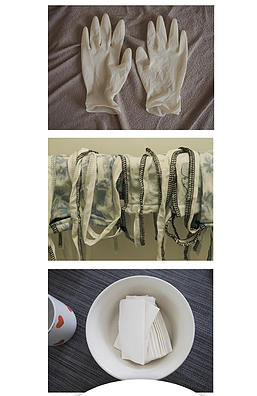 